                                                   ТЕХНИЧЕСКОЕ ЗАДАНИЕдля заказа на изготовление блочно-модульной котельной Примечание: для подбора водоподготовительного оборудования требуется анализ воды 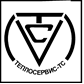 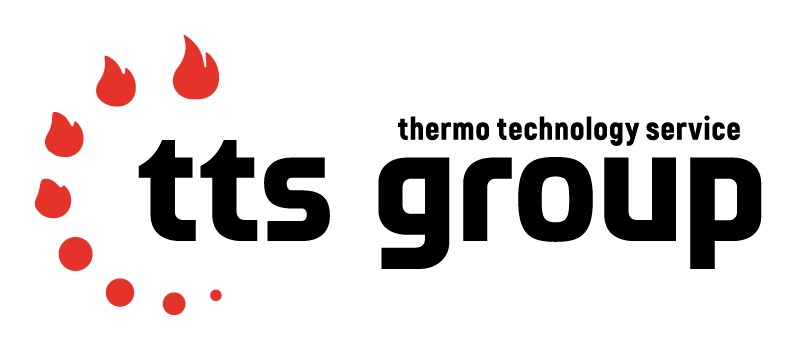  455049, Челябинская область,г. Магнитогорск, ул. Советская, д. 191, пом. 1, факс  (3519) 58-03-53 E-mail: info@tts-grp.ruООО «Теплосервис-ТС»Адрес места установки:Полная тепловая нагрузка, МВт:Тепловая нагрузка для работы на аварийном топливе, % от полной тепловой нагрузки:Вид топлива (рабочее/аварийное):Давление природного газа на входе в котельную (мм. вод. ст.)Вид исполнения котельной:(нужное подчеркнуть)В блоке-модулеВ блоке-модулеНа открытой платформеТребования к комплектации:Количество отопительных контуров:Количество устанавливаемых котлов:Схема подключения к котельной (нужное подчеркнуть):ЗависимаяЗависимаяНезависимая (через теплообменник)Приготовление горячей воды:nononoКоличество устанавливаемого оборудования ГВСПредварительная высота дымовых(ой) труб(ы), м.:Указать потребность в поставке ГРП:Необходимый запас аварийного топлива, сут.:Автоматизация (нужное подчеркнуть):ПогодозависимаяПогодозависимаяНе погодозависимаяДиспетчеризация (нужное подчеркнуть):Сигнал GSMСигнал GSMНа пульт охраныОтопление:Тепловая нагрузка на отопление, кВт:Температурный  график системы отопления, °С:Потери напора в системе отопления, м вод. ст.:Теплоноситель (нужное подчеркнуть):ВодаВодаЭтиленгликольГорячее водоснабжение:Тепловая нагрузка на горячее водоснабжение, кВт:000Расход нагреваемой воды, м куб/час:Требуемое давление нагреваемой воды после узла, м вод. ст.:Давление в водопроводе, м вод. ст.:Температурный график системы ГВС, °С:Место установки блока ГВС (нужное подчеркнуть):В котельнойВ котельнойУ потребителейВентиляция:Тепловая нагрузка на вентиляцию, кВт:000Температурный  график системы, °С:Потери напора в системе, м вод. ст. :Теплоноситель (нужное подчеркнуть):ВодаВодаЭтиленгликольСпособ доставки (нужное подчеркнуть):Доставка заводаДоставка заводаСамовывозОсобые условия (требования к производителям комплектующего оборудования и пр.):Ситуационный план с указание существующих коммуникаций, ориентация по сторонам света:Сведения о заказчике:Название организации:Адрес:Контактный телефон:Контактный факс:Контактный E-mail:Дата заполнения/подпись:Ф.И.О. лица, заполнившего задание: